Celebrating the Richness of God’s GraceProclaiming the Kingdom: beginning in + Please stand if you are ableTo enhance our worship, please turn off all cell phones and electronic devices.Hearing devices are available at the sound booth.Prelude and Silent Prayer                My Jesus, I Love Thee                  Bell Choir    Words of Welcome/Attendance Registration                               Announcements and GreetingMission Moment                                                     Red Bird Mission, KentuckyCall to Worship                             Praise and Worship   (please stand or sit as you wish)Reception of New Members                                    Erik & Adrienne StegmeirChildren’s Moment* Children 2 years- 8th grade are invited to go to Sunday School at this time  Grades 3rd -8th do not have Sunday school the first Sunday of the month+Hymn #140                                                                Great Is Thy Faithfulness Bible Reading                                                                                 Genesis 9:8-17Message                                                                             Sign Of The CovenantSo God said to Noah, “This is the sign of the covenant I have established between me and all life on the earth.” Genesis 9:17+Hymn #714                                                      I Know Whom I Have BelievedOffering                  When I Survey the Wondrous Cross                    Bell Choir+Offering Response #95                Praise God, from Whom All Blessings Flow Prayer  +Hymn #467                                                                               Trust and Obey+Benediction +PostludeThank you for worshiping with us this morning!This Week’s Calendar…TODAY, February 1810:15a   Staff/Parish Relations Committee - loungeMonday, February 19   Carol Schmidt out of the office  4 – 6p   Community Meal – Zion Lutheran Church, Chisago City  6:00p   BellsTuesday, February 20   Newsletter Deadline  9:15a   Women’s Bible Study – lounge  7:00p   Finance – office      NO   Trustees      NO   Church CouncilWednesday, February 21  5:00p   Family Dinner  5:15p   Youth Bells  6:00p   Adult Bible Study     NO   Choir  7:00p   Worship TeamThursday, February 22Friday, February 23Saturday, February 24Next Sunday, February 25     9:00a   Worship / Sunday School                   Message based on Mark 8:27-3810:15a   FellowshipLast week’s offering: $1,495		Budgeted Weekly: $3,561Monthly giving (Feb.): $6,188		Budgeted Monthly: $15,429Attendance last Sunday: 104Parking Lot Project Giving:                                 Needed: $64,000If you would like to make a contribution, please make your check out to First UMC, marking “Parking Lot” in the memo.Children at First‘Worship Bags’ are in the foyer for children to borrowA Nursery for babies and toddlers is available every SundayHere’s What’s Happening…Fellowship: Join us for coffee & treats in the fellowship hall following the service.Our Mission Focus this month: Red Bird Mission, KentuckyRed Bird Mission, Inc. and Red Bird Clinic, Inc. have been providing ministries in a region of the Appalachian Mountains since 1921. Today the need remains critical in this isolated, rural distressed area of Kentucky.Mission Envelopes: Mission Envelopes can be found in each pew rack. You are welcome to give to our monthly Mission Offering throughout the month using the designated envelope. Please make your check out to FUMC, marking “Missions” in the memo.Online Bill Pay…do you use your computer to pay your bills on-line? If you do, you may want to send your church offering/pledge through the same on-line bill pay service. You can set up an automatic payment plan or a one time contribution. It’s easy: * First, login to  your bill pay account* Select Add a Bill* Select Create an account without an account number       (use the address and phone number below)	651-257-4306Please see Greg Oien or Scott Lecy if you have any questions.Easter Carnival: The Easter Carnival is on Saturday March 24th. We are looking for new games this year and need the congregations help and creativeness. If you have a game idea that you would like to make for this community event please put your game on the sign-up sheet in the fellowship hall and speak with Katie Leadholm. We also will need many volunteers and eggs filled for the event so put it on your calendars!Needed: Toilet paper rolls are needed for the carnival. See Katie Leadholm.Family Pathways Food Shelf: The annual Easter Dinner basket collection has begun. They plan to help feed 150 families. First UMC has been asked to donate jars of pickles and olives for the baskets. There is a cart in the foyer for your donations. Deadline March 9.Please Pray For: Cole Anderson; Doris Brand; Olga Determan; Jon Determan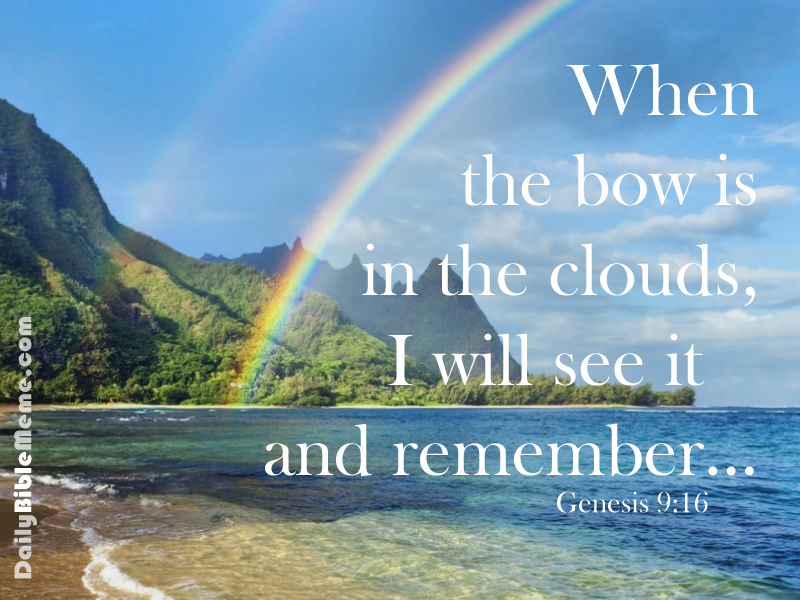 First United Methodist ChurchPhone: 651.257.4306Email:  firstmethodist@usfamily.netwww.lindstrommethodist.orgFebruary 18, 2018  9:00 a.m.                                      